LESSON DEVELOPMENT ONE SQUARE ROOT OF WHOLE NUMBERS 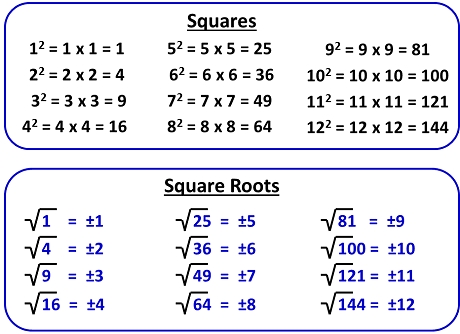 STAGE/TIMETEACHER’S ACTIVITIESLEARNER'S ACTIVITIES – MIND/HANDS ONLEARNING POINTSStep 1Introduction (5 minutes)Ask pupils to find the square of the following numbers – 4 and 5. Find the square root of the following numbers – 9 and 25. Teacher’s remark – In today’s lesson, we are going to be add and subtract square or square root of whole numbers. 4^2 = 4 x 4 = 85^2 = 5 x 5 = 25√9 = √(3 x 3) = 3√25 = √(5 x 5) = 5Listen to the teacher’s remark and lesson’s introduction – Addition and Subtraction of Square and Square Root of Whole Numbers.Linking the Previous knowledge to the new lesson Step 2 Development (5 minutes) Grouping1. Groups the learners into four groups – A, B, C, and D. 2. Guide the learners to choose a leader and secretary for your group. 3. Gives each group learning materials –  square and square roots chart. 1. Belong to a group. 2. Choose their leader and secretary. 3. Received learning materials for their group. Learner’s group, leader and secretary confirmed.Step 3Development(15 minutes)Guide the pupils to use the chart to find the value of the following. 1. 4^2 + √92. √25 + 8^2 3. √81 + √1004. 8^2 + √64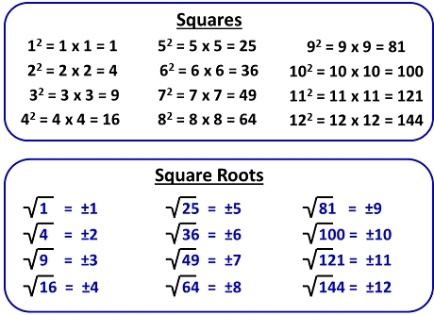 4^2 + √9= 16 + 9= 25Addition and Subtraction of Square and Square Root of Whole Numbers Step 4 Development(5 minutes)Wrap up. Groups work. Groups Evaluation Step 5Development (5 minutes) Asks each group to present their answers so that you can compare responses with those of other groups.Call on one or two groups for presentation.Presentation Presentation Step 6Conclusion(5 minutes)To conclude the lesson, the teacher revises the entire lesson and ask the key questions.     The learners listen, ask and answer questions.Lesson Conclusion 